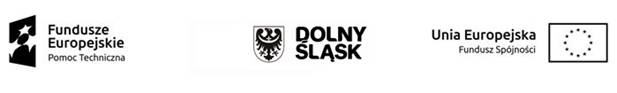 ZGŁOSZENIE PROJEKTU DO LOKALNEGO PROGRAMU REWITALIZACJI GMINY WIŃSKO Szanowni Mieszkańcy!Gmina Wińsko przystąpiła do opracowania Lokalnego Programu Rewitalizacji. Dokument ten odgrywać ma szczególnie ważną rolę, umożliwi bowiem aplikowanie o środki w ramach Regionalnego Programu Operacyjnego.Jednym z podstawowych elementów Lokalnego Programu Rewitalizacji będzie lista przedsięwzięć, których realizacja przyczynić się ma do rozwiązania występujących na terenie gminy problemów społecznych, gospodarczych, środowiskowych, przestrzenno-funkcjonalnych oraz technicznych. W związku z tym zapraszamy Państwa do składania swoich propozycji.Propozycje projektów powinny:przyczyniać się do rozwiązania problemów obszaru zdegradowanego,być realizowane na obszarze wskazanym do rewitalizacji (poza tym obszarem mogą być realizowane projekty, jeżeli służą one celom wynikającym z Programu, np. skierowane są na aktywizację zawodową mieszkańców obszaru rewitalizacji).………………………………………podpis osoby uprawnionejOświadczenie WnioskodawcyJa, niżej podpisana/-y oświadczam, że:1) proponowany projekt w całości mieści się w zakresie działalności Wnioskodawcy; 2) wyrażam zgodę na przetwarzanie danych osobowych zawartych w niniejszym zgłoszeniu w celu przeprowadzenia konsultacji społecznych dotyczących opracowania dokumentu pn. „Lokalny Program Rewitalizacji Gminy Wińsko” zgodnie z Ustawą z dnia 29 sierpnia 1997 r. o ochronie danych osobowych (Tekst jednolity Dz. U. z 2014 r. poz. 1182).....................................data i podpis1.Nazwa / tytuł projektu:Nazwa / tytuł projektu:2.Podmiot zgłaszający i realizujący projekt:Podmiot zgłaszający i realizujący projekt:3.Czy projekt realizowany będzie w partnerstwie?Jeśli tak, proszę wskazać dane partnerów (nazwa, adres).Czy projekt realizowany będzie w partnerstwie?Jeśli tak, proszę wskazać dane partnerów (nazwa, adres).4.Lokalizacja projektu Proszę podać adres.Lokalizacja projektu Proszę podać adres.5.Czy podmiot zgłaszający posiada tytuł prawny do lokalu lub nieruchomości, gdzie realizowany będzie projekt?Czy podmiot zgłaszający posiada tytuł prawny do lokalu lub nieruchomości, gdzie realizowany będzie projekt?6.Osoba do kontaktów: imię i nazwisko, telefon, fax, e-mail
Osoba do kontaktów: imię i nazwisko, telefon, fax, e-mail
7.Przewidywany okres realizacji projektu:MM.RR – MM.RR8.Opis działań wraz z uzasadnieniem projektu:Proszę opisać na czym polega projekt, wskazać niezbędne działania, określić, co jest głównym celem przedsięwzięcia, z czego wynika potrzeba jego realizacji i jakie problemy społeczne, gospodarcze, przestrzenne, środowiskowe lub techniczne rozwiąże. Problem w sferze społecznej (np. bezrobocie, ubóstwo, przestępczość, niski poziom edukacji lub kapitału społeczny, niewystarczający poziom uczestnictwa w życiu publicznym i kulturalnym)Problem w sferze gospodarczej (np. niski stopień przedsiębiorczości, słaba kondycja lokalnych przedsiębiorstw)Problem w sferze środowiskowej (np. przekroczenia standardów jakości środowiska, obecności odpadów stwarzających zagrożenie dla życia, zdrowia, ludzi bądź stanu środowiska)Problem w sferze przestrzenno-funkcjonalnej (np. w zakresie niewystarczającego wyposażenia w infrastrukturę techniczną i społeczną, braku dostępu do podstawowych usług lub ich niskiej jakości, niedostosowania rozwiązań urbanistycznych do zmieniających się funkcji obszaru, niskiego poziomu obsługi komunikacyjnej, deficytu lub niskiej jakości terenów publicznych)Problem w sferze technicznej (np. w zakresie degradacji stanu technicznego obiektów budowlanych, w tym o przeznaczeniu mieszkaniowym, oraz braku funkcjonowania rozwiązań technicznych umożliwiających efektywne korzystanie z obiektów budowlanych, w szczególności w zakresie energooszczędności i ochrony środowiska)Opis działań wraz z uzasadnieniem projektu:Proszę opisać na czym polega projekt, wskazać niezbędne działania, określić, co jest głównym celem przedsięwzięcia, z czego wynika potrzeba jego realizacji i jakie problemy społeczne, gospodarcze, przestrzenne, środowiskowe lub techniczne rozwiąże. Problem w sferze społecznej (np. bezrobocie, ubóstwo, przestępczość, niski poziom edukacji lub kapitału społeczny, niewystarczający poziom uczestnictwa w życiu publicznym i kulturalnym)Problem w sferze gospodarczej (np. niski stopień przedsiębiorczości, słaba kondycja lokalnych przedsiębiorstw)Problem w sferze środowiskowej (np. przekroczenia standardów jakości środowiska, obecności odpadów stwarzających zagrożenie dla życia, zdrowia, ludzi bądź stanu środowiska)Problem w sferze przestrzenno-funkcjonalnej (np. w zakresie niewystarczającego wyposażenia w infrastrukturę techniczną i społeczną, braku dostępu do podstawowych usług lub ich niskiej jakości, niedostosowania rozwiązań urbanistycznych do zmieniających się funkcji obszaru, niskiego poziomu obsługi komunikacyjnej, deficytu lub niskiej jakości terenów publicznych)Problem w sferze technicznej (np. w zakresie degradacji stanu technicznego obiektów budowlanych, w tym o przeznaczeniu mieszkaniowym, oraz braku funkcjonowania rozwiązań technicznych umożliwiających efektywne korzystanie z obiektów budowlanych, w szczególności w zakresie energooszczędności i ochrony środowiska)9.Grupa odbiorców:Proszę wskazać, do kogo skierowany jest projekt.Grupa odbiorców:Proszę wskazać, do kogo skierowany jest projekt.10.Wskaźniki realizacji zadania Jakie wskaźniki posłużą do oceny realizacji zadania? Jakie wartości wskaźników planuje się osiągnąć w wyniku realizacji projektu?Wskaźniki realizacji zadania Jakie wskaźniki posłużą do oceny realizacji zadania? Jakie wartości wskaźników planuje się osiągnąć w wyniku realizacji projektu?11.Sposoby pomiaru stopnia realizacji zadaniaW jaki sposób realizator projektu będzie prowadził nadzór nad stopniem osiągnięcia zakładanych wskaźników?Sposoby pomiaru stopnia realizacji zadaniaW jaki sposób realizator projektu będzie prowadził nadzór nad stopniem osiągnięcia zakładanych wskaźników?12.Szacunkowy koszt realizacji z uwzględnieniem możliwych źródeł finansowaniaProszę podać szacunkowy koszt przedsięwzięcia oraz wskazać, z jakich źródeł będą pozyskiwane środki na ten cel.Szacunkowy koszt realizacji z uwzględnieniem możliwych źródeł finansowaniaProszę podać szacunkowy koszt przedsięwzięcia oraz wskazać, z jakich źródeł będą pozyskiwane środki na ten cel.13.Gotowość do realizacjiProszę wskazać, czy projekt jest gotowy do realizacji, np. posiada dokumentację (projekt, analiza, dokumentacja techniczna, kosztorysy, podpisany umowy partnerskie, listy intencyjne, itp.). Jeśli projekt dotyczy nieruchomości, czy wnioskodawca posiada prawo do dysponowania nieruchomością?Gotowość do realizacjiProszę wskazać, czy projekt jest gotowy do realizacji, np. posiada dokumentację (projekt, analiza, dokumentacja techniczna, kosztorysy, podpisany umowy partnerskie, listy intencyjne, itp.). Jeśli projekt dotyczy nieruchomości, czy wnioskodawca posiada prawo do dysponowania nieruchomością?